BULLETIN D’INSCRIPTION 2018/2019Une fiche par élève Nom et Prénom du DANSEUR :Date de naissance : Adresse : CP :                                Ville :TEL : Etablissement scolaire fréquenté pour les mineurs Autre(s) activité(s) extra-scolaire(s) : E MAIL Du danseur :Des parents (Les 2 en cas de séparation)PARENTS : Nom et Prénom, adresse si différente de celle de l’élève Ou Nom et Prénom de la personne à prévenir en cas d’urgence pour les majeurs Tel  1 Mère :Tel  2 Père :Profession Mère :Profession Père :J’accepte que mon enfant soit filmé lors de reportage TV.   OUI      NONJE REGLE  POUR L’ANNEE …………………………EUROSJ’AI LU ET J’ACCEPTE le fonctionnement de l’école de danse.Fait à …………………………….le ………/………/2018 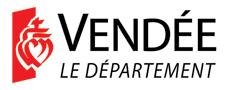 SIGNATURE OBLIGATOIREPOUR FACILITER LES FORMALITES D’INSCRIPTION MERCI D’APPORTERRèglement en une fois chèque à l’ordre D’Atelier DanseOuRèglement en 3 fois, chèque à l’ordre d’Atelier DanseN° 1 : N°2 : N°3 : Et Attestation d’assurance couvrant les risques corporelsOuLicence FFD 19€, chèque à L’ordre d’Atelier DanseEt Un certificat médical de non contre-indication à la pratique de la  danse.EtUne adresse email ou 4 enveloppes timbrées à votre adresse.Nom  du signataire du chèque si il est différent de celui de l’élève.…………………………………………………………………….    Nom et prénom de la  2ème, 3ème personne inscrite à l’école de danse ou jour et heure du 2ème cours.…………………………………………………………..………………………………………………………......